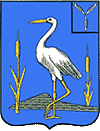 АДМИНИСТРАЦИЯ БОЛЬШЕКАРАЙСКОГО МУНИЦИПАЛЬНОГО ОБРАЗОВАНИЯ РОМАНОВСКОГОМУНИЦИПАЛЬНОГО РАЙОНА САРАТОВСКОЙ ОБЛАСТИРАСПОРЯЖЕНИЕ№ 7-р05 марта 2020 годас.Большой КарайО внесении изменений  в распоряжение Администрации Большекарайского МО РМРот 29.11.2020г. №36-р «О введении предельных                                                       значимых надбавок     к     нормам      расходаавтомобильного топлива»             В связи  с изменением погодных условий  и повышением среднесуточной температуры  наружного воздуха , внести изменения в Распоряжение администрации Большекарайского муниципального образования Романовского муниципального района  Саратовской области от 29.11.2019 г. № 36-р  «О введении предельных значимых надбавок     к   нормам      расхода автомобильного топлива» следующие изменения: слова «по 31 марта 2020 года» заменить словами «по 04 марта 2020 года».            Настоящее распоряжение вступает в силу 04 марта 2020года.Глава Большекарайскогомуниципального образования________________Н.В. Соловьева